Рекомендации по профилактике подростковой преступности.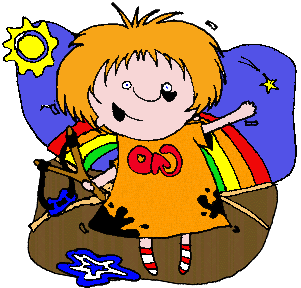 Психологи единодушны в том, что подростковый возраст является особым для становления личности. От того, как подросток преодолеет этот период, во многом будет зависеть его дальнейшая судьба. И поэтому очень ответственная задача ложится на взрослых, которые окружают подростка: на родителей и педагогов.СЕМЬЯ  И  ШКОЛА.  Никто не станет отрицать, что  особенности развития подростка зависят от  влияния семейного фактора и стиля  поведенческих требований в школе.  Установление контакта школой с семьями детей и установление единого стиля требований семьи и школы - одно из условий, при соблюдении которых можно рассчитывать на успех. Родителям, для того чтобы быть успешными родителями, необходимо знать основы возрастной психологии, уметь выстраивать систему воспитания в семье, владеть технологиями взаимодействия с ребенком, а также широким арсеналом средств действия в конкретных ситуациях. Психологическая грамотность родителя во многом выступает залогом успешности ребенка и гармоничности отношений в семье. И именно школа может выступить источником приобретения таких знаний. Вместе с тем, незнание родителями технологий и методов общения с ребенком зачастую приводит к серьезным трудностям детей – они становятся тревожными, агрессивными, перестают слушаться родителей, начинают конфликтовать с ними, с педагогами в школе, а порой даже уходят из дома и бросают школу.  Поэтому эффективная работа психолога невозможна без привлечения к ней родителей подростков. И родители и школьные психологи должны понимать особенности подросткового возраста и вырабатывать идентичные способы и методы их преодоления. Основные вопросы для психологического воздействия семьи и школы:Дружба - это всегда выяснение и построение своих отношений с окружающими людьми. Много негативных, если ни фатальных последствий, приносит искаженное понимание дружбы и предательства.Половое созревание. Вопросы отношений мужчины и женщины, понятие любви, полового влечения. Формирование уважительного отношения к ровесникам противоположного пола и разъяснение относительно добровольности подростковых «экспериментов» и их последствий как в уголовно-правовом смысле, так и в физиологическом.Подростки постоянно конфликтуют с взрослыми. Подростки чувствуют недостаток уважения к ним со стороны взрослых. Необходимо вырабатывать стиль общения, при этом необходимо не применять физического превосходства. Они хотят равноправных отношений со взрослыми. Диалог и ненавязчивое убеждение, логический анализ спорной ситуации и положительные примеры могут принести положительные плоды.Подростки постоянно думают о том, как их оценивают сверстники и взрослые  люди. При правильной самооценке появляется способность менять самих себя, заниматься самовоспитанием. Они становятся творцами, хозяевами, авторами собственной жизни. Необходимо уделять самое пристальное внимание к окружению подростков. Подростки перенимают вкусы, взгляды, манеры своей компании. Хорошо, если компания социально правильно ориентирована. Криминализированность компании, влияние взрослых участников компании, культивирование с их стороны «блатной романтики», нетерпения к представителям иной национальности или религии, ложных представлений о дружбе и «братстве» - это одни из многочисленных явлений, с которыми надо бороться родителям.Подростки – существа безответственные. Они хотят иметь все права (как взрослые) и никаких обязанностей (как дети).  Именно об ответственности, и не только моральной и нравственной, но и об уголовной, необходимо четкое и внятное разъяснение.Излишняя раздражительность, замкнутость и  агрессивность, снижение успеваемости – явные признаки подростковых проблем. Главное для родителей и школы - своевременно и правильно отреагировать на эти изменения.                                          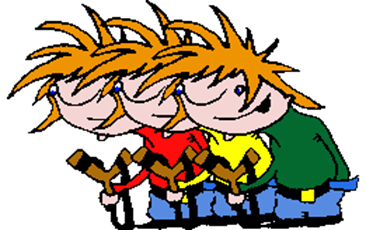 Адвокат Георгий Тер-Акоп. Причины противоправного поведения несовершеннолетних и профилактика подростковой преступности.